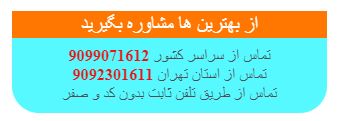 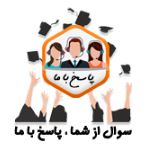 نمونه برنامه ریزی برای کنکور انسانی 1400نمونه برنامه ریزی برای کنکور انسانی 1400نمونه برنامه ریزی برای کنکور انسانی 1400نمونه برنامه ریزی برای کنکور انسانی 1400نمونه برنامه ریزی برای کنکور انسانی 1400نمونه برنامه ریزی برای کنکور انسانی 1400نمونه برنامه ریزی برای کنکور انسانی 1400نمونه برنامه ریزی برای کنکور انسانی 1400مجموع24-30/2222 - 2120-30/1818 - 1617-30/1515 - 14ایام هفته / ساعت مطالعه5/7 ساعتروانشناسیتست اختصاصیفلسفه و منطقانگلیسیتاریخ و جغرافیاادبیاتشنبه5/7 ساعتتست اختصاصیاجتماعیتست عمومیعربیریاضیاتدینییک شبه5/7 ساعتروانشناسیتست اختصاصیفلسفه و منطقانگلیسیتاریخ و جغرافیاادبیاتدو شنبه5/7 ساعتتست اختصاصیاجتماعیتست عمومیزبان عربیریاضیاتدینیسه شنبه5/7 ساعتروانشناسیتست اختصاصیفلسفه و منطقزبان انگلیسیتاریخ و جغرافیاادبیاتچهارشنبه5/7 ساعتتست اختصاصیاجتماعیتست عمومیزبان عربیریاضیاتدینیپنج شنبه			مرور و جبران دروس عقب افتاده			مرور و جبران دروس عقب افتاده			مرور و جبران دروس عقب افتاده			مرور و جبران دروس عقب افتادهتفریح هفتگی + آزمون یک هفته در میانتفریح هفتگی + آزمون یک هفته در میانتفریح هفتگی + آزمون یک هفته در میانجمعهحدود 50 ساعت مطالعه هفتگی6 ساعت روانشناسی+5/4 تست اختصاصی3 ساعت علوم اجتماعی+5/4 تست اختصاصی5/4 ساعت فلسفه و منطق+5/4 تست عمومی3 ساعت عربی+3 ساعت زبان5/4 تاریخ جغرافیا+5/4 ریاضی3 ساعت ادبیات+3 ساعت دینیمجموع ساعات مطالعه